STREDNÁ  PRIEMYSELNÁ  ŠKOLA  ELEKTROTECHNICKÁ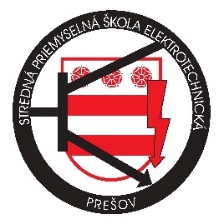 Plzenská 1, 080 47 Prešov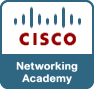 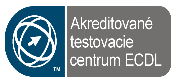 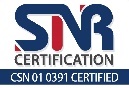 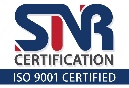 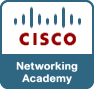 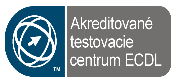 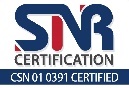 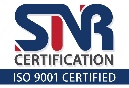 VYHLÁSENIE RODIČA O BEZINFEKČNOSTI PROSTREDIA Vyhlasujem, že okresný hygienik, ani ošetrujúci lekár nenariadil môjmu synovi...........................................................................................................................................bytom...........................................................................................................................................karanténne opatrenie (karanténu, zvýšený zdravotnícky dozor alebo lekársky dohľad) a tiež nie je známe, že by v poslednom týždni prišiel do styku s osobami, ktoré ochoreli infekčnou chorobou. Neprejavuje príznaky akútneho ochorenia a zo zdravotného hľadiska nie sú námietky proti jeho ubytovaniu v ŠI.Som si vedomý právnych následkov, ktoré by ma postihli, ak by moje vyhlásenie nebolo pravdivé.Vyhlásenie vydávam na základe požiadavky riaditeľstva SPŠ elektrotechnickej v Prešove, Plzenská 1, pred nástupom môjho syna do ŠI pri SPŠE v Prešove, Masaryková 12 v zmysle zákona č. 514/2011, ktorým sa mení a dopĺňa zákon NR SR č. 272/1994 Z. z. o ochrane zdravia ľudí v znení neskorších predpisov.Vyhlásenie nesmie byť staršie ako tri dni pred nástupom do ŠI.V ...............................  dňa ...........................													   ...................................									   čitateľný podpis rodiča